Faculté des sciences économiques, commerciales et des sciences de gestion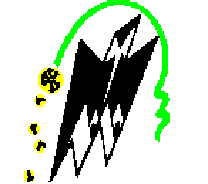 Faculté des sciences économiques, commerciales et des sciences de gestionFaculté des sciences économiques, commerciales et des sciences de gestionFaculté des sciences économiques, commerciales et des sciences de gestionDépartement des sciences Financières et ComptabilitéAnnée universitaire 2023/2024Département des sciences Financières et ComptabilitéAnnée universitaire 2023/2024Département des sciences Financières et ComptabilitéAnnée universitaire 2023/2024Département des sciences Financières et ComptabilitéAnnée universitaire 2023/2024PLANNING DES EXAMENS DU SEMESTRE 06LICENCE COMPTABILITE ET FINANCEPLANNING DES EXAMENS DU SEMESTRE 06LICENCE COMPTABILITE ET FINANCEPLANNING DES EXAMENS DU SEMESTRE 06LICENCE COMPTABILITE ET FINANCEPLANNING DES EXAMENS DU SEMESTRE 06LICENCE COMPTABILITE ET FINANCEJourHoraireMatièreLieux Mardi 07 Mai 202412H30Comptabilité approfondie 2G1 salles 12 +13 SGG2 salles 14 + 15 SGG3 salles 03* + 04* étoileG4 salles 05* + 06* étoile Jeudi  09 Mai  202412H30Evaluation des projetsG1 salles 12 +13 SGG2 salles 14 + 15 SGG3 salles 03* + 04* étoileG4 salles 05* + 06* étoile Dimanche  12 Mai   202412H30PolitiqueG1 salles 12 +13 SGG2 salles 14 + 15 SGG3 salles 03* + 04* étoileG4 salles 05* + 06* étoile Jeudi  16 Mai  202412H30Système d’information G1 salles 12 +13 SGG2 salles 14 + 15 SGG3 salles 03* + 04* étoileG4 salles 05* + 06* étoile Dimanche  19 Mai   202412H30Audit ComptableG1 salles 12 +13 SGG2 salles 14 + 15 SGG3 salles 03* + 04* étoileG4 salles 05* + 06* étoile Mardi 21 Mai 202412H30AnglaisG1 salles 12 +13 SGG2 salles 14 + 15 SGG3 salles 03* + 04* étoileG4 salles 05* + 06* étoile Jeudi  23 Mai  202412H30Marché financierG1 salles 12 +13 SGG2 salles 14 + 15 SGG3 salles 03* + 04* étoileG4 salles 05* + 06* étoile Faculté des sciences économiques, commerciales et des sciences de gestionFaculté des sciences économiques, commerciales et des sciences de gestionFaculté des sciences économiques, commerciales et des sciences de gestionFaculté des sciences économiques, commerciales et des sciences de gestionDépartement des sciences Financières et ComptabilitéAnnée universitaire 2023/2024Département des sciences Financières et ComptabilitéAnnée universitaire 2023/2024Département des sciences Financières et ComptabilitéAnnée universitaire 2023/2024Département des sciences Financières et ComptabilitéAnnée universitaire 2023/2024PLANNING DES EXAMENS DU SEMESTRE 06LICENCE FINANCE D’ENTREPRISEPLANNING DES EXAMENS DU SEMESTRE 06LICENCE FINANCE D’ENTREPRISEPLANNING DES EXAMENS DU SEMESTRE 06LICENCE FINANCE D’ENTREPRISEPLANNING DES EXAMENS DU SEMESTRE 06LICENCE FINANCE D’ENTREPRISEJourHoraireMatièreLieux Mardi 07 Mai 202412H30Comptabilité approfondie 2G1 salles 07 + 08 étoileG2 salles 09 + 10 étoileJeudi  09 Mai  202412H30Evaluation financièreG1 salles 07 + 08 étoileG2 salles 09 + 10 étoileDimanche  12 Mai   202412H30Gestion budgétaireG1 salles 07 + 08 étoileG2 salles 09 + 10 étoileJeudi  16 Mai  202412H30Gestion FinancièreG1 salles 07 + 08 étoileG2 salles 09 + 10 étoileDimanche  19 Mai   202412H30Etude de CasG1 salles 07 + 08 étoileG2 salles 09 + 10 étoileJeudi  23 Mai  202412H30Analyse de donnéesG1 salles 07 + 08 étoileG2 salles 09 + 10 étoileJeudi  23 Mai  202412H30G1 salles 07 + 08 étoileG2 salles 09 + 10 étoileFaculté des sciences économiques, commerciales et des sciences de gestionFaculté des sciences économiques, commerciales et des sciences de gestionFaculté des sciences économiques, commerciales et des sciences de gestionFaculté des sciences économiques, commerciales et des sciences de gestionDépartement des sciences Financières et ComptabilitéAnnée universitaire 2023/2024Département des sciences Financières et ComptabilitéAnnée universitaire 2023/2024Département des sciences Financières et ComptabilitéAnnée universitaire 2023/2024Département des sciences Financières et ComptabilitéAnnée universitaire 2023/2024PLANNING DES EXAMENS DU SEMESTRE 06LICENCE COMPTABILITE ET AUDITPLANNING DES EXAMENS DU SEMESTRE 06LICENCE COMPTABILITE ET AUDITPLANNING DES EXAMENS DU SEMESTRE 06LICENCE COMPTABILITE ET AUDITPLANNING DES EXAMENS DU SEMESTRE 06LICENCE COMPTABILITE ET AUDITJourHoraireMatièreLieux Mardi 07 Mai 202412H30Comptabilité approfondie 2Salles 11 + 12 étoileJeudi  09 Mai  202412H30DroitSalles 11 + 12 étoileDimanche  12 Mai   202412H30Gestion budgétaireSalles 11 + 12 étoileJeudi  16 Mai  202412H30Comptabilité publiqueSalles 11 + 12 étoileDimanche  19 Mai   202412H30Audit FinancierSalles 11 + 12 étoileJeudi  23 Mai  202412H30Gestion FinancièreSalles 11 + 12 étoileFaculté des sciences économiques, commerciales et des sciences de gestionFaculté des sciences économiques, commerciales et des sciences de gestionFaculté des sciences économiques, commerciales et des sciences de gestionFaculté des sciences économiques, commerciales et des sciences de gestionDépartement des sciences Financières et ComptabilitéAnnée universitaire 2023/2024Département des sciences Financières et ComptabilitéAnnée universitaire 2023/2024Département des sciences Financières et ComptabilitéAnnée universitaire 2023/2024Département des sciences Financières et ComptabilitéAnnée universitaire 2023/2024PLANNING DES EXAMENS DU SEMESTRE 06LICENCE FINANCE, BANQUES ET ASSURANCESPLANNING DES EXAMENS DU SEMESTRE 06LICENCE FINANCE, BANQUES ET ASSURANCESPLANNING DES EXAMENS DU SEMESTRE 06LICENCE FINANCE, BANQUES ET ASSURANCESPLANNING DES EXAMENS DU SEMESTRE 06LICENCE FINANCE, BANQUES ET ASSURANCESJourHoraireMatièreLieux Mardi 07 Mai 202412H30Audit bancaireSalles 13 + 14+ 15 étoilesVoir les listes d’affectation Jeudi  09 Mai  202412H30Gestion financièreSalles 13 + 14+ 15 étoilesVoir les listes d’affectation Dimanche  12 Mai   202412H30Gestion des risques financiersSalles 13 + 14+ 15 étoilesVoir les listes d’affectation Jeudi  16 Mai  202412H30Produits des assurancesSalles 13 + 14+ 15 étoilesVoir les listes d’affectation Dimanche  19 Mai   202412H30Ingénierie financièreSalles 13 + 14+ 15 étoilesVoir les listes d’affectation Jeudi  23 Mai  202412H30Droit de la monnaie et du créditSalles 13 + 14+ 15 étoilesVoir les listes d’affectation Jeudi  23 Mai  202412H30Salles 13 + 14+ 15 étoilesVoir les listes d’affectation 